ИзвлечениеУказ Президента РФ от 11.03.2020 N 177 "О награждении государственными наградами Российской Федерации"УКАЗПРЕЗИДЕНТА РОССИЙСКОЙ ФЕДЕРАЦИИО НАГРАЖДЕНИИ ГОСУДАРСТВЕННЫМИ НАГРАДАМИРОССИЙСКОЙ ФЕДЕРАЦИИЗа заслуги в области конструкторской деятельности и многолетнюю добросовестную работу присвоить почетное звание"ЗАСЛУЖЕННЫЙ КОНСТРУКТОР РОССИЙСКОЙ ФЕДЕРАЦИИ"ГАНЗБУРГУ Михаилу Феликсовичу - генеральному конструктору акционерного общества "Авиационная электроника и коммуникационные системы", город Москва.                                                          Президент 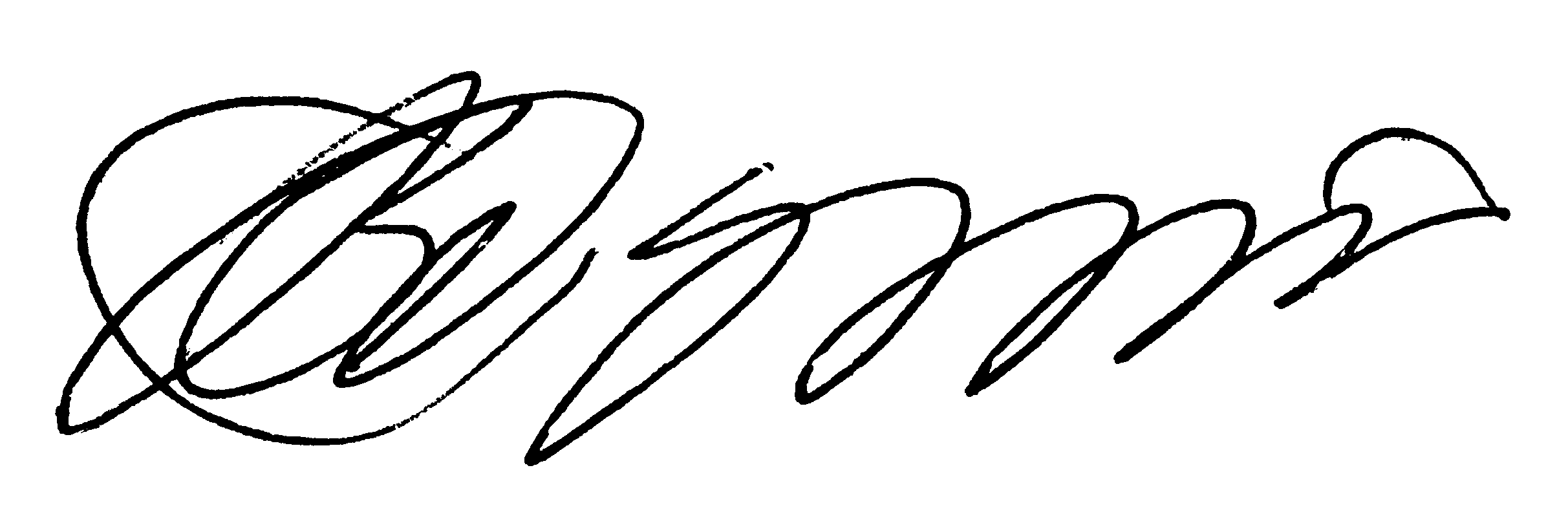 Российской Федерации  В. ПУТИНМосква, Кремль11 марта 2020 года N 177